Bonjour chers élèves, voici les leçons pour ce mois de janvier pour le cours d’éducation plastique.Vous pouvez envoyer les travaux  de préférence à l’adresse suivante epcostanza@gmail.com ou sur la plate forme de l’école .Je reviendrai vers vous pour un compte rendu concernant le travail : « Guernica »que vous avez du rendre pour ce 4 janvier.A bientôt, je l’espère …en classe.Costanza L.Le corps humainLe corps humain est une structure recouverte de muscles,de peau, de formes qui donnent à chaque individu sa propre morphologie.La structure : cela correspond au squelette :architecture fondamentale du corps                       On le schématise avec :- des axes( droites horizontales,verticales,obliques) pour chaque partie du corps ; - des petits cercles pour les articulations qui servent de lien entre les différents os                                    et nous  permettent de nous mouvoir(flexion, extension, ..) ; -des lignes pour les membres :bras,jambes ;- des formes simples pour  la tête,le thorax,le bassin,les mains ,les pieds.Si je dois simplifier les différentes parties du  corps avec des formes géométriques simples, lesquelles puis-je utiliser pour représenter :la tête :…………………………………………………………………………………………………………………………………..le thorax :……………………………………………………………………………………………………………………………….le bassin :……………………………………………………………………………………………………………………………….les mains :………………………………………………………………………………………………………………………………les pieds :………………………………………………………………………………………………………………………………..Le modelé : cela représente le relief du corps par-dessus la structure.Les proportions :  rapport de grandeur de parties entre elles et avec l’ensemble.                   Pour simplifier  la mesure du corps, on parle en nombre de têtes.                  Il y a+/-7 têtes dans un corps humain normal.                                                                                                                                                     Pourtant, dans la représentation,on a tendance à en mettre 8.La morphologie : aspect général du corps humain.                            A chaque corps ses caractéristiques :maigre, rond, osseux, etc…Méthode de représentation1) repérer la structure pardes axes, placer les articulations2) donner du volume aux membres3) adoucir les traits et habiller le personnage                          1                                                              2                                                                 3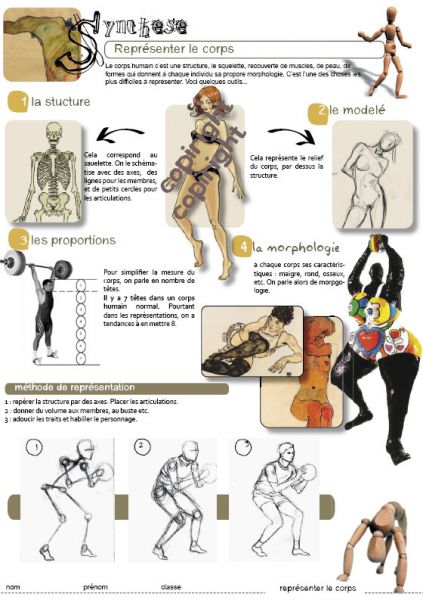 Exercice 1 :repère la structure et le mouvement du corps en travaillant de façon filaire directement au marqueur sur les photographies présentées ci-dessous (voir exemple)                  exemple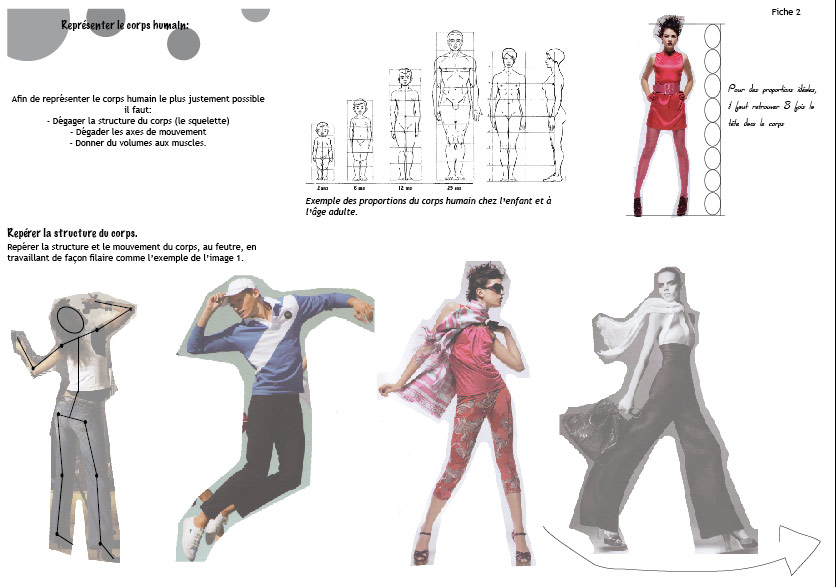 Représentation du corps humain à travers les siecles.La représentation du corps est un thème majeur dans l’art tout au long des siècles.Elle est souvent magnifiée et idéalisée tout en respectant les exigences esthétiques* et morales de l’époque à travers la peinture, la sculpture et la photographie.*Esthétique : vient du grec aisthésis signifiant « sensation ».L’esthétique est la partie de la philosophie qui a pour objet la perception du beau.L’esthétisme est basé sur les théories du beau dénoncant des normes générales afin de qualifier ce qui est beau ou non.C’est ce qu’on nommera les « Canons de beauté ».Ces normes sont dictées à une certaine époque et évoluent bien sûr avec le temps.Ce qui était considéré comme beau il y a des siècles, ne le sera pas forcément aujourd’hui.Ces normes mettent en jeu des proportions* idéales.Les proportions du corps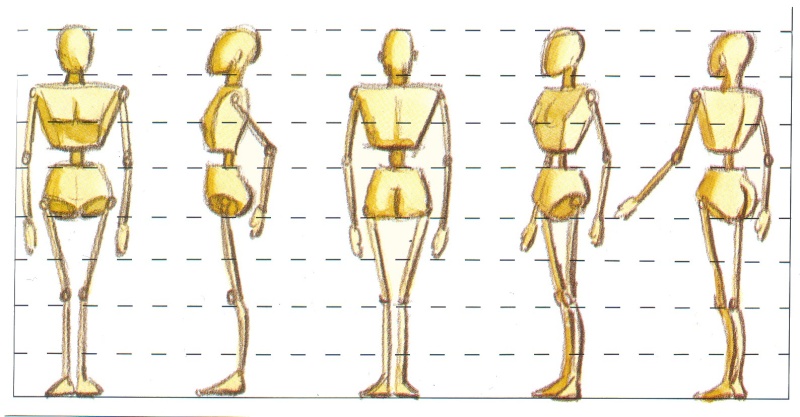 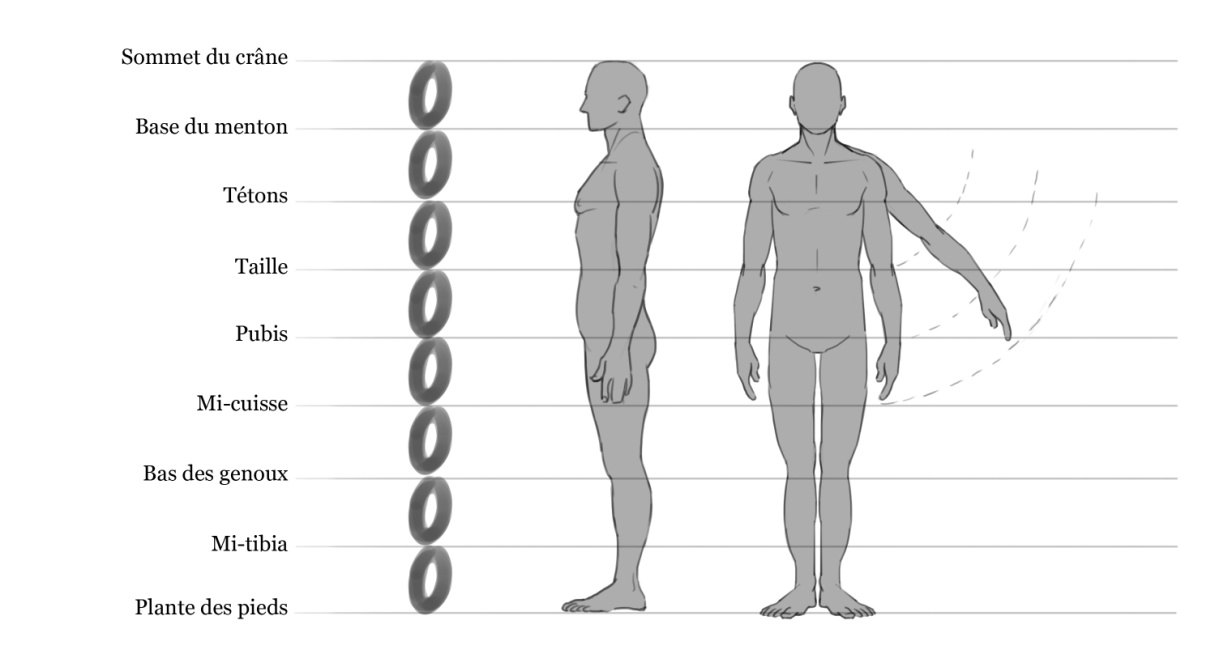 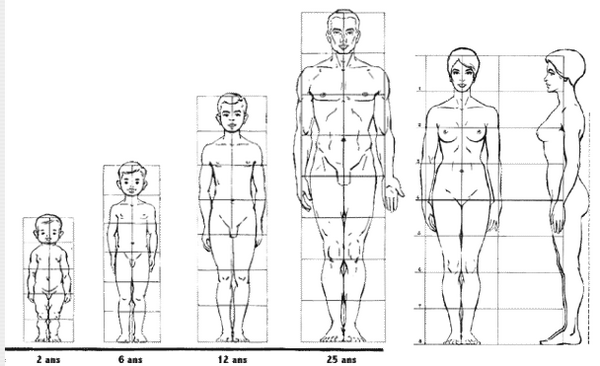 Le canon esthétique traditionnel :la tête du sujet -du crâne au menton- est l’unité de mesure dont on se sert depuis l’antiquité pour calculer les proportions du corps humain.Ainsi,un homme adulte moyen « mesure » en principe 8 têtes de haut.La largeur des épaules correspond à 2 têtes. Exercice 2 :             Ces modèles correspondent –ils au canon traditionnel ? oui/non, pourquoi ?                    1                                            2                                   3                                         4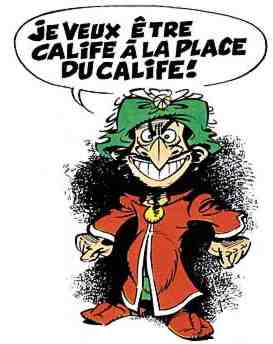 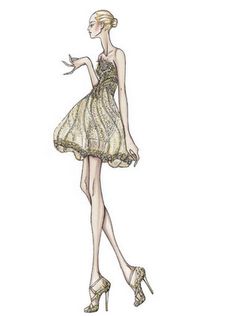 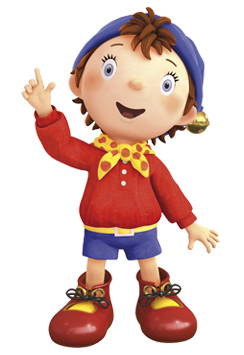 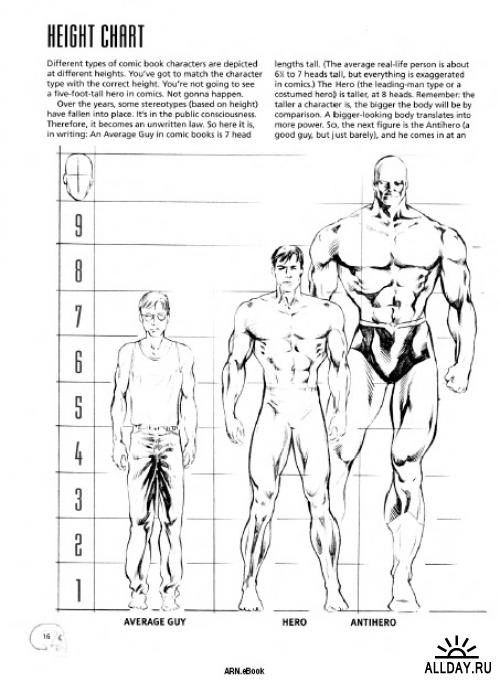 N°1 : ……………………………………………………………………………………………………………………………………………………………………………………………………………………………………………………………………………………………………………………………………………………………………………………………………………………………………………………………………………………………………………………………………………………………………………………………………………………………………………………………………………………N°2 : ……………………………………………………………………………………………………………………………………………………………………………………………………………………………………………………………………………………………………………………………………………………………………………………………………………………………………………………………………………………………………………………………………………………………………………………………………………………………………………………………………………………N°3 : ……………………………………………………………………………………………………………………………………………………………………………………………………………………………………………………………………………………………………………………………………………………………………………………………………………………………………………………………………………………………………………………………………………………………………………………………………………………………………………………………………………………N°4 : ……………………………………………………………………………………………………………………………………………………………………………………………………………………………………………………………………………………………………………………………………………………………………………………………………………………………………………………………………………………………………………………………………………………………………………………………………………………………………………………………………………………Exercice 3 :a)Associe les œuvres  avec  l’artiste correspondant            A                                    B                           C                                 D                                    E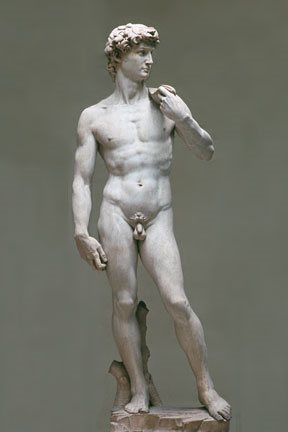 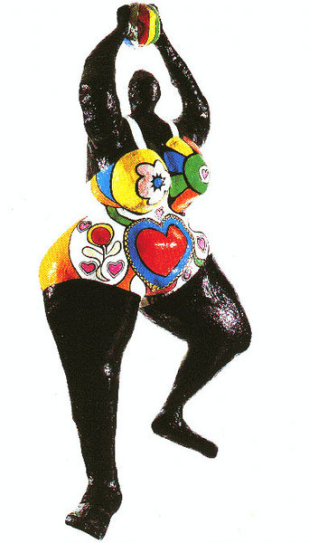 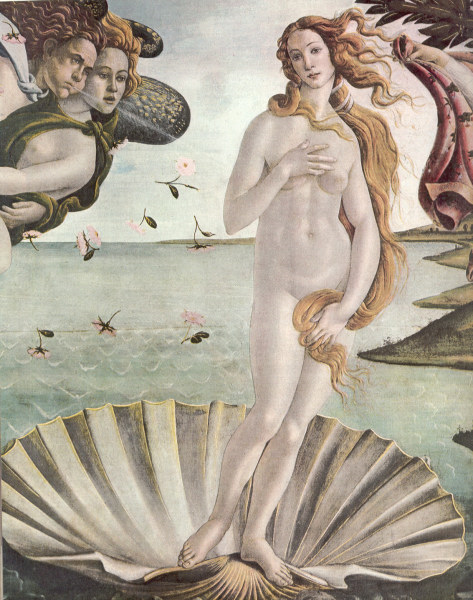 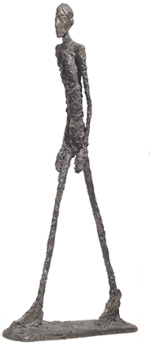 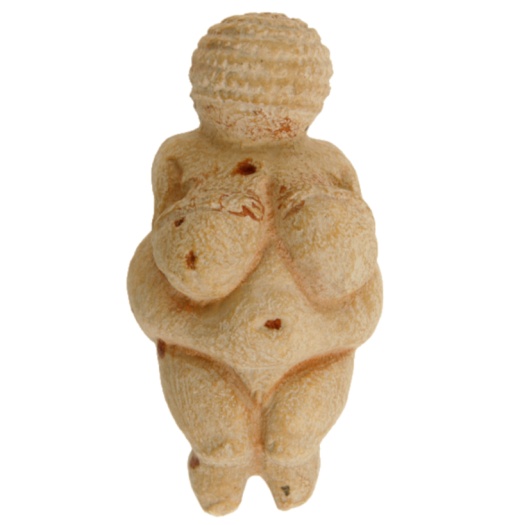                      F                                                     G                                                                H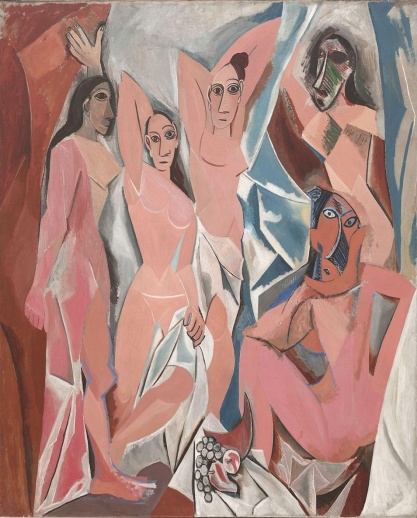 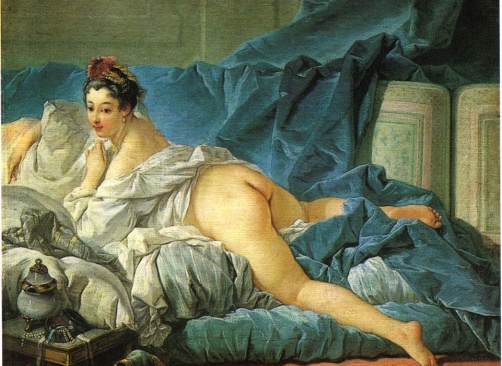 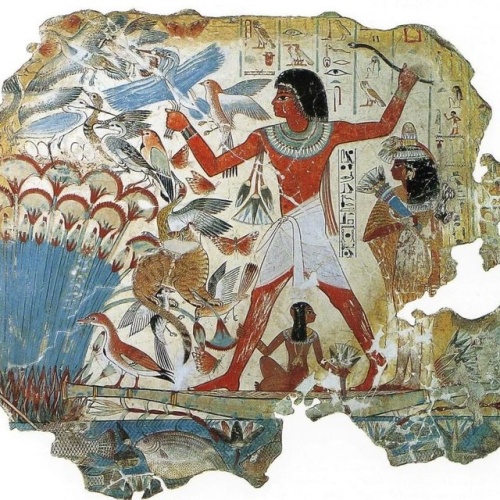                    I                                                        J                                                      K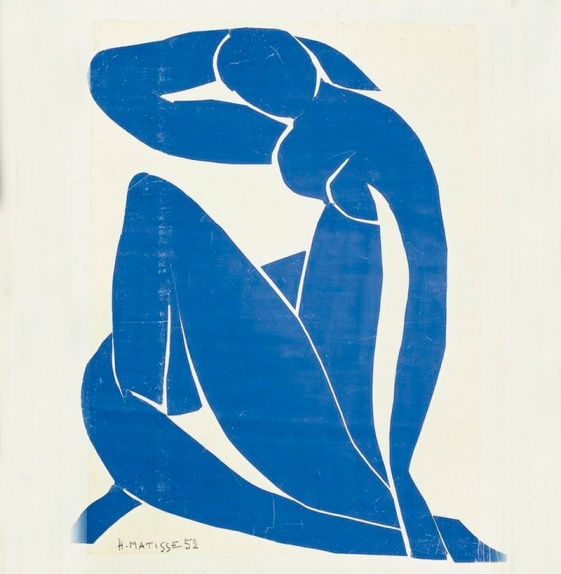 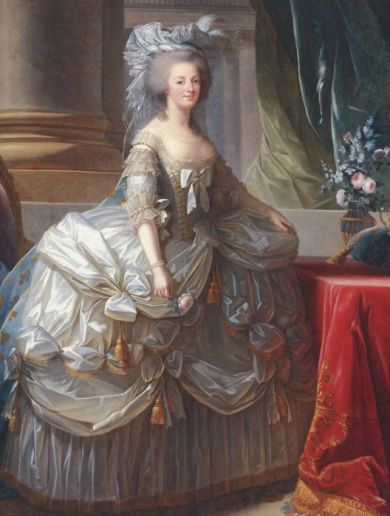 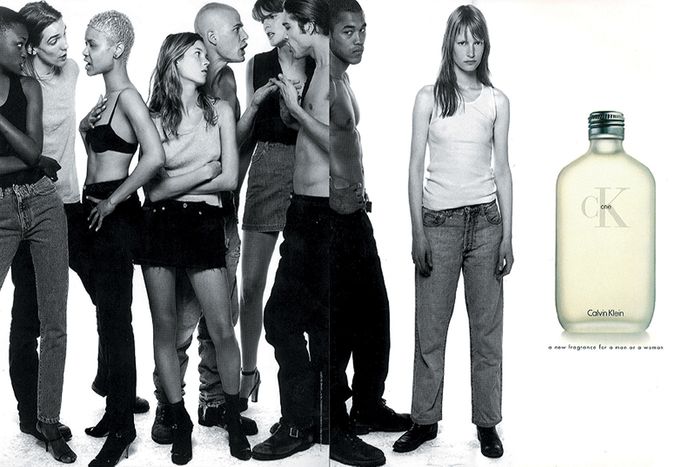               La vénus deWillendorf …………….Elisabeth Vigée Lebrun: portrait de Marie Antoinette………………             Steven Meisel : C. K.1 ….. François Boucher : L’odalisque  ………… Sandro Botticelli:la naissance de Vénus ……… Niki de st Phalle :black Vénus……… Michelangelo :David……….. Alberto Giacometti : l’homme qui marche……………..Pablo Picasso :les demoiselles d’Avignon ……………Henri Matisse : nu bleu…………Nebamon chassant les oiseaux dans les marais…………………b)Essaie de les reclasser par ordre chronologiquen°1( le plus ancien) :………………...n°2 :……………………………………..…..n°3   :……………………………………….. n°4   :……………………………………….. n°5   :………………………………………..n°6   :……………………………………….. n°7   :………………………………………..n°8   :………………………………………..n°9 :………………………………………….n°10:………………………………………..n° 11  :………………………………………c)Analyse les différentes interprétations du corps des images ci-dessus  et trouve la technique utilisée par l’artiste  pour représenter le corps.A :…………………………………………………………………………………………………………………………………………………………………………………………………………………………………………………………………………………………………………………………….…………………………………………………………………………………………………………………………………………………………………….………………………………………………………………………………………………………………………………………………..……………………………………………………………..………..B :………………………………………………………………………………………………………………………………………………………………………………………………………………………………………………………………………………………………………………………………………………….………… …………………………………………………………………………………………………………………………………………………………….……………………………………………………………………………………………………………………………………………………………………………………….…………C :…………………………………………………………………………………………………………………………………………………………………………………………………………………………………………………………………………………………………………………………………………………………………………………………………………………………………………………………………………………………………………………………………………………………………………………………………………………………………………………………………………………………………………………..……………...D :………………………………………………………………………………………………………………………………………………………………………………………………………………………………………………………………………………………………………………………………………………………………………………………………………………………………………………………………………………………………………………………………………………………………………………………………………………………………………………………………………………………………………………….……………….E :………………………………………………………………………………………………………………………………………………………………………………………………………………………………………………………………………………………………………………………………………………………………………………..……………………………………………………………………………………………………………………………………………….………………………………………………………………………..………………………………………………………………………………………………………..………..F :…………………………………………………………………………………………………………………………………………………………………………………………………………………………………………………………………………………………………………………………………………………………………………………………………………………………………………………………………………………………………………………………………………………………………………………………………………………………………………………………………………………………………………………………………..G :……………………………………………………………………………………………………………………………………………………………………………………………………………………………………………………………………………………………………………………………………………………………………………………………………………………………………………………………………………………………………………………………………………………………………………………………………………………………………………………………………………………………………………………………………H :……………………………………………………………………………………………………………………………………………………………………………………………………………………………………………………………………………………………………………………………………………………………………………………………………………………………………………………………………………………………………………………………………………………………………………………………………………………………………………………………………………………………………………………………………I :……………………………………………………………………………………………………………………………………………………………………………………………………………………………………………………………………………………………………………………………………………………………………………………………………………………………………………………………………………………………………………………………………………………………………………………………………………………………………………………………………………………………………………………………………J :……………………………………………………………………………………………………………………………………………………………………………………………………………………………………………………………………………………………………………………………………………………………………………………………………………………………………………………………………………………………………………………………………………………………………………………………………………………………………………………………………………………………………………………………………K :……………………………………………………………………………………………………………………………………………………………………………………………………………………………………………………………………………………………………………………………………………………………………………………………………………………………………………………………………………………………………………………………………………………………………………………………………………………………………………………………………………………………………………………………………